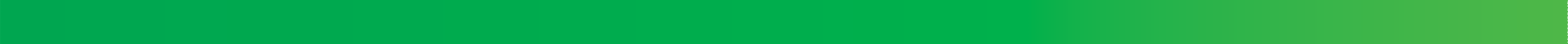 Join Mr Oliver Warren and Mr Akash Mehta in theatre at Chelsea & Westminster Hospital for this AWR Course focussed on technique & procedure, patient selection & optimisation and the CAWR Service & MDT. We will be combining theory with live observed operating of two patients undergoing open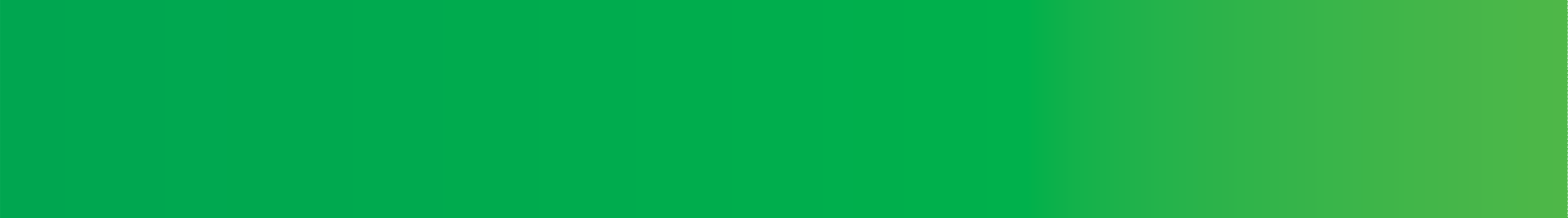 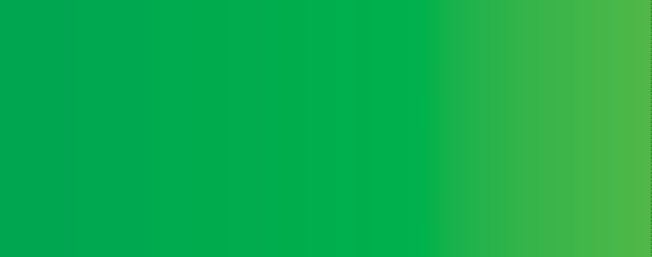 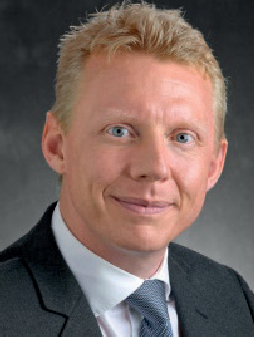 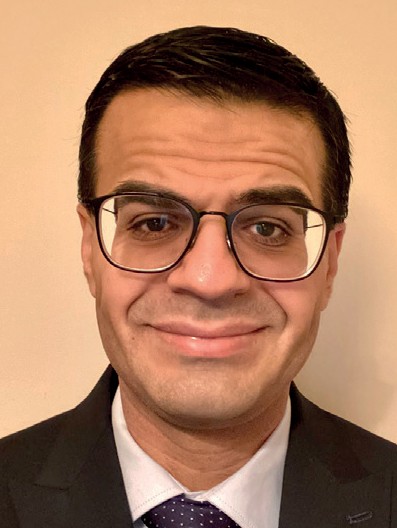 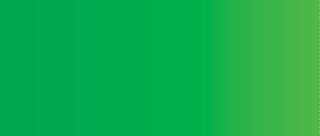 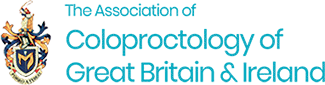 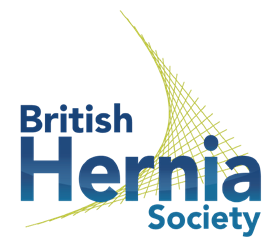 CAWR procedures simultaneously in neighbouring theatres.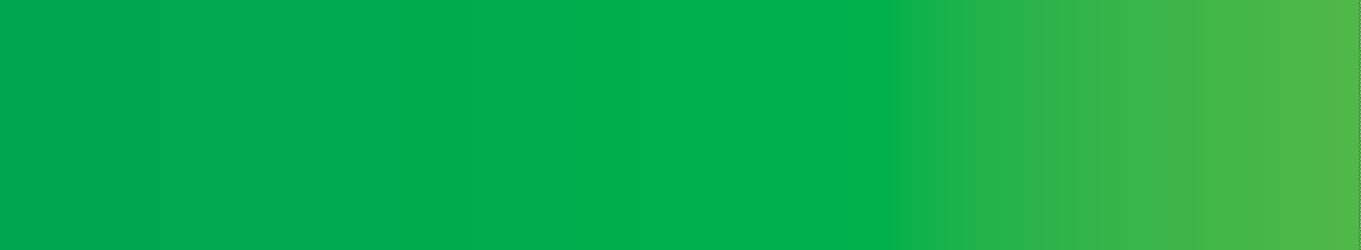 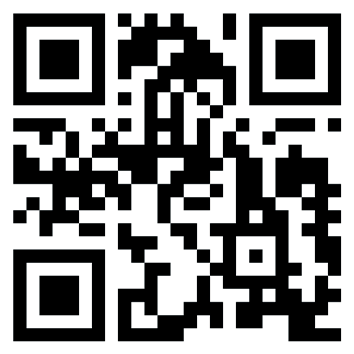 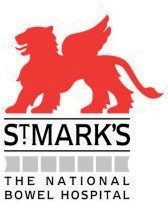 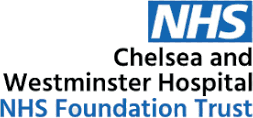 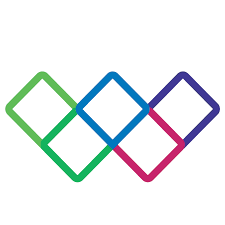 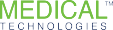 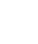 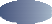 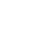 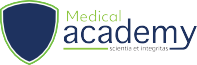 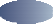 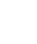 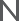 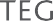 